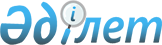 А.Ғ.Дунаевты Қазақстан Республикасының Қаржы министрі етіп тағайындау туралыҚазақстан Республикасы Президентінің 2004 жылғы 5 сәуірдегі N 1341 Жарлығы      Арман Ғалиасқарұлы Дунаев Қазақстан Республикасының Қаржы министрі болып тағайындалсын.       Қазақстан Республикасының 

      Президенті 
					© 2012. Қазақстан Республикасы Әділет министрлігінің «Қазақстан Республикасының Заңнама және құқықтық ақпарат институты» ШЖҚ РМК
				